12366 dnk201e dynamics - sample problems   3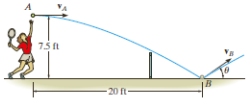 Problem 1: (15p) The tennis ball is struck with a horizontal velocity , strikes the smooth ground at B, and bounces upward at . Determine the initial velocity , the final velocity , and the coefficient of restitution between the ball and the ground.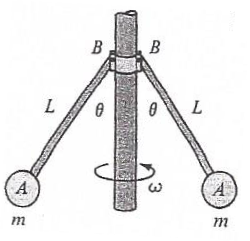 Problem 2: (25p) In the speed-governing mechanism ,  (rods AB have negligible mass), , , . Determine  at that instant and the tension in the rod.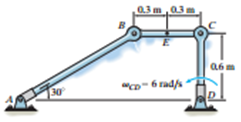 Problem 3: (30p) If link CD has an angular velocity of ,
determine the velocity of point B,and determine the acceleration of point B.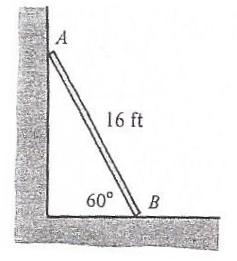 Problem 4: (30p) A  ladder is assumed to be a uniform bar which starts sliding without frictional resistance. Determine the forces at A and B.Kinematics and Kinetics of a Particle:Tangential and normal components: , Radius of curvature: Work-energy principle: Work of a force: Power:Conservative force: ,  Conservation of mechanical energy: Time rate of change of linear momentum: Time rate of change of angular momentum: ,                  Angular impulse:     Kinematics of Rigid Bodies:Velocities in general plane motion: Accelerations in general plane motion: Kinetics of Rigid Bodies in Plane Motion:CoordinatesPosition Velocity Acceleration RectangularPolarCylindricalSpherical